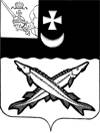    Заключениена проект  решения    Совета Куностьского сельского поселения о внесении изменений в решение Совета Куностьского сельского поселения от 25.12.2018 № 36 «О бюджете Куностьского сельского  поселения  на 2019 год и плановый период 2020 и 2021 годов»                                                                                   от 15  мая  2019 года Экспертиза проекта решения проведена на основании  п.11 статьи 12 Положения о контрольно-счетной комиссии района, утвержденного решением Представительного Собрания района от 27.02.2008  № 50 (с учетом внесенных изменений и дополнений). В результате экспертизы установлено:          Проектом решения предлагается утвердить основные характеристики бюджета поселения на 2019 год:         - общий объем доходов в сумме 7613,9 тыс. руб., что больше ранее утвержденного на 586,3 тыс. руб.;         - общий объем расходов в сумме 8567,9 тыс. руб., что больше ранее утвержденного объема расходов на 586,3 тыс. руб.;         - дефицит бюджета поселения предусмотрен  в сумме 954,0 тыс. руб.  или 31,3% от общего объема доходов без учета объема безвозмездных поступлений и поступлений налоговых доходов по дополнительным нормативам отчислений (за счет входящего остатка собственных доходов на начало года).          Приложение 1 «Источники внутреннего финансирования дефицита бюджета поселения на 2019 год и плановый период 2020 и 2021 годов» предлагается изложить в новой редакции.Предусмотрено изменение остатков  средств на счетах по учету средств  бюджета поселения, дефицит в размере 954,0 тыс. руб.Нарушений ст.92.1 и ст.96 Бюджетного кодекса РФ при установлении размера дефицита не установлено.         В приложении 2 «Объем доходов бюджета Куностьского сельского поселения на 2019 год и плановый период 2020 и 2021 годов, формируемый за счет налоговых и неналоговых доходов, а также безвозмездных поступлений» предусмотрено  плановые показатели увеличить на 586,3 тыс. руб. за счет увеличения безвозмездных поступлений.          В приложении 5 «Распределение бюджетных ассигнований по разделам, подразделам классификации расходов на 2019 год и плановый период 2020 и 2021 годов», 6 «Распределение бюджетных ассигнований по разделам, подразделам, целевым статьям и видам расходов в ведомственной структуре расходов бюджета поселения на 2019 год и плановый период 2020 и 2021 годов» предусмотрено внести изменения в расходную часть бюджета поселения, увеличив объем расходов в 2019 году на сумму 586,3 тыс. руб., из них: - расходы по разделу 03 «Национальная безопасность и правоохранительная деятельность»   увеличиваются на 50,0 тыс. руб.;- расходы по разделу 04 «Национальная экономика» увеличиваются  на 100,0 тыс. руб.; - расходы по разделу 05 «Жилищно-коммунальное хозяйство»    увеличиваются  на 339,8 тыс. руб.;-  расходы по разделу 11 «Физическая культура и спорт»    увеличиваются  на 96,5 тыс. руб.  В приложение 7 «Распределение средств на реализацию муниципальной программы «Развитие территории Куностьского сельского поселения на 2018-2020 годы» планируется внесение следующих изменений: - по первому мероприятию Программы «Обеспечение мер пожарной безопасности» на сумму 50,0 тыс. руб.;- по  второму мероприятию Программы  «Мероприятия, направленные на повышение уровня комплексного обустройства населенных пунктов» на сумму 685,7тыс. руб.;- по четвертому мероприятию «Содержание муниципальных дорог общего пользования» на сумму 100,0 тыс. руб.;- по седьмому мероприятию «Коммунальное хозяйство» на сумму 2000,0 тыс. руб.;- по восьмому мероприятию «Мероприятия, направленные на развитие физической культуры и спорта (передача полномочий на уровень района)» на сумму 96,5 тыс. руб.        В целом по мероприятиям Программы расходы увеличатся на 2932,2 тыс. руб.          В приложение 9  «Межбюджетные трансферты, передаваемые бюджету Куностьского сельского поселения из бюджета муниципального района на осуществление части полномочий по решению вопросов местного значения в соответствии с заключенными соглашениями на 2019 год» и в приложение 10 «Распределение объемов межбюджетных трансфертов бюджету Куностьского сельского поселения за счет средств Дорожного фонда Белозерского муниципального района на 2019 год»      планируется внести изменения, увеличив объем межбюджетных трансфертов на 100,0 тыс. руб. Основанием для внесения изменений являются заключенные дополнительные соглашения по передаче полномочий. Выводы:Представленный проект решения Совета Куностьского сельского поселения  о внесении изменений и дополнений в решение Совета Куностьского сельского поселения от 25.12.2018 № 36 «О бюджете Куностьского сельского  поселения на 2019 год и плановый период 2020 и 2021 годов» разработан в соответствии с  бюджетным законодательством, Положением о бюджетном процессе в Куностьском  сельском поселении. Аудитор контрольно-счетной комиссии Белозерского муниципального района:                        В.М.Викулова